Gare pubbliche per misure di
efficienza energetica nel
 settore dell’energia elettricaConcetto del programma 2020Acronimo del programmaRichiedente:Organizzazione, indirizzo, NPA, luogoRedattore:Cognome, nome, organizzazione, indirizzo, NPA, luogoIl presente documento serve da supporto per impostare il concetto del programma da presentare unitamente alla richiesta secondo quanto previsto dalla documentazione delle gare pubbliche 2020 « Condizioni per la presentazione di programmi 2020 ». I testi in corsivo hanno solo uno scopo informativo e possono essere eliminati dal vostro documento finale. La struttura del documento (ordine, numerazione, domande, ecc.) non deve essere modificata. Informazioni complementari possono essere indicate al punto 6.IndiceInformazioni sul programma	51.1	In generale	51.1.1	Responsabili del programma	51.1.2	Partner	51.1.3	Organizzazione	51.1.4	Cronistoria / Esperienza	51.1.5	Sinergie e concorrenza	51.1.6	Rischi	61.1.7	Scadenzario	61.1.8	programma successore	61.1.9	Addizionalità	62	Misure di incentivazione efficaci	62.1	Misura di incentivazione 1 (Excel, foglio 3, cella C27): Nome della misura	62.1.1	Descrizione della misura e degli obiettivi	62.1.2	Gruppo target e griglie quantitative	62.1.3	Condizioni generali del vecchio impianto	72.1.4	Criteri di eleggibilità del nuovo impianto	72.1.5	Costi di investimento (Excel, foglio 3, cella H27)	72.1.6	Contributo di incentivazione (Excel, foglio 3, cella G27)	72.1.7	Finanziamento	72.1.8	Consumo attuale (Excel, foglio 4, cella F19)	72.1.9	Consumo futuro (Excel, foglio 4, cella H19)	82.1.10	Risparmi attesi	82.1.11	Payback	82.1.12	Concetto di monitoraggio	82.1.13	Prova del risparmio (risparmio effettivo)	82.1.14	Attuazione della misura	83	Analisi (Excel, foglio 3, cella C35)	84	Misure complementari (misure di accompagnamento)	94.1	Comunicazione del programma (Excel, foglio 3, cella C14)	94.2	Formazione e perfezionamento (Excel, foglio 3, cella C15)	94.3	Consulenza (Excel, foglio 3, cella C16)	94.4	Messa a disposizione di tool di immissione (Excel, foglio 3, cella C17)	94.5	Monitoraggio (Excel, foglio 3, cella C18)	94.6	Misure complementari aggiuntive (Excel, foglio 3, cella C19)	95	Gestione del programma	95.1	Amministrazione generale (Excel, foglio 3, cella C11)	95.2	Amministrazione dossier clienti (Excel, foglio 3, cella C12)	96	Informazioni complementari	107	Allegati obbligatori	107.1	Orientamento geografico	107.2	Monitoraggio	107.3	Piano di pagamento	108	Firme	12Informazioni sul programmaIn generaleResponsabili del programmaQuale organizzazione o organizzazioni sostengono il programma? Qualora siano implicate più organizzazioni: qual è l’organismo responsabile? Quali ruoli e funzioni (incluse le competenze) svolgono le diverse organizzazioni?PartnerQuali ruoli e funzioni (incluse le competenze) svolgono le diverse organizzazioni partner che beneficiano di un finanziamento da parte di ProKilowatt? Completare anche la tabella riportata qui di seguito.OrganizzazioneCom’è organizzata l’attuazione del programma (strutture, processi e strumenti ausiliari)? In particolare: quali organizzazioni hanno il compito di attuare le diverse misure? Come è strutturata la cooperazione tra le diverse organizzazioni?Cronistoria / EsperienzaIn passato, l’ente responsabile del programma ha già attuato misure simili a quelle proposte nell’ambito di questo programma? Quali conoscenze vanta l’ente responsabile in questo settore? Spiegare come l’ente responsabile del programma intende procedere per riuscire nell’attuazione del programma. Indicare delle referenze.Sinergie e concorrenzaIl programma proposto presenta punti comuni o in è concorrenza con altri programmi, in corso o previsti, dei Cantoni, della Confederazione o di ProKilowatt (vedi il sommario dei programmi in corso sul sito https://www.prokw.ch/it/programmi/)? Si prega di tener presente che le misure già beneficiarie di contributi di promozione da parte di ProKilowatt non possono essere ripresentate in un nuovo programma. RischiQuali sono i rischi maggiori di questo programma in termini tecnologici o finanziari? ScadenzarioQual è lo scadenzario previsto per l’attuazione del programma e dei relativi servizi?Indicare dettagliatamente tutte le tappe (comunicazione, misure, realizzazione, pagamento, monitoraggio, reporting, ecc.).programma successoreSi prega di rispondere alla domanda solo se si tratta di un programma successivo.- Nome e numero del programma precedente?- Qual è lo stato attuale del vostro programma attuale? - Quanti risparmi di energia elettrica sono stati finora realizzati per misura e nel complesso (in % dei risparmi di energia elettrica previsti)? - Quando si prevede realisticamente di porre fine all'attuale programma, con quali risparmi energetici per misura e in totale (in % dei risparmi energetici previsti)?- Quali modifiche/miglioramenti sono stati apportati al vostro nuovo programma rispetto a quello attuale?AddizionalitàCome vi assicurate che il programma sostenga solo misure:- che non sono già realizzati (criterio Pg-2t nel capi. 2.2.2.2 delle condizioni) ?- che non sarebbero realizzati, onon lo sarebbero in tal misura, in assenza di contributi di promozione (criterio Pg-2t1l nel capitolo 2.2. 1 delle condizioni) ?Misure di incentivazione efficaciUn programma può prevedere una o anche più misure. Le misure di incentivazione proposte devono essere misure di effettivo sostegno per i clienti target. Ogni misura deve essere descritta dettagliatamente rispondendo a tutti i punti menzionati nel paragrafo sottostante. Si prega di tener presente che ProKilowatt sostiene solo i programmi che presentano un pubblico target ben definito, una regione ben definita e misure ben definite. I programmi di tipo «black box» non sono ammessi. Riportare ogni volta per ciascuna misura tutte le informazioni richieste ai punti del paragrafo 2.1. Le cifre indicate nella richiesta Excel devono essere documentate.Misura di incentivazione 1 (Excel, foglio 3, cella C27): Nome della misuraDescrizione della misura e degli obiettiviDescrizione completa e dettagliata della misura di incentivazione proposta. Quali sono gli obiettivi specifici di questa misura?Assicurarsi che la misura non si sovrapponga con altre misure esistenti proposte da ProKilowatt e altri attori (in particolare nell’ambito di accordi sugli obiettivi, audit energetici e programmi di incentivazione dei Cantoni, delle aziende di approvvigionamento elettrico (AAE) o di enti privati) oppure descrivere dettagliatamente come questa misura integra le misure già esistenti proposte da altri attori (p. es. dalla Confederazione o dai Cantoni). Occorre altresì riportare i requisiti particolari menzionati ai punti 2 e 4 delle Condizioni di gara.Gruppo target e griglie quantitativeDefinire esattamente il gruppo target di questa misura (tipo, dimensione, ecc.). Qual è il numero totale di clienti finali potenziali nell’ambito di applicazione della misura? Quanti clienti finali si intendono raggiungere con la misura? Qual è il tasso di copertura atteso (numero di clienti che realizzano la misura / numero di clienti potenziali)? Chi sono i beneficiari del contributo di incentivazione ProKilowatt? Indicare una griglia quantitativa dettagliata e documentare il valore indicato nel file Excel, foglio 3, celle E11-E20 e E27-E35.Condizioni generali del vecchio impiantoQuali criteri devono essere soddisfatti dal cliente target per beneficiare della misura? Qual è il tipo di impianto attualmente in uso presso il cliente a cui si rivolge la misura?Indicare criteri precisi, oggettivi e misurabili. (un criterio per riga)Criteri di eleggibilità del nuovo impiantoQuali sono i criteri e le specifiche tecniche dei nuovi impianti proposti nell’ambito di questa misura? Occorre altresì riportare i requisiti particolari menzionati al punto 4 delle Condizioni di gara.Indicare criteri precisi, oggettivi e misurabili. (Un criterio per riga)Costi di investimento (Excel, foglio 3, cella H27)A quanto ammonta per un cliente finale l’investimento totale di questa misura? Occorre altresì riportare i requisiti particolari menzionati al cap. 2 delle Condizioni di gara.Riportare dettagliatamente i calcoli e documentare le cifre e le ipotesi adottate. Contributo di incentivazione (Excel, foglio 3, cella G27)A quanto ammonta il contributo di incentivazione accordato al cliente finale? Su quale base avviene il versamento del contributo di incentivazione nell’ambito di questa misura? (Fissato a XX cent./kWh, importo forfettario per ogni cliente, quota dell’investimento, ecc.) Occorre altresì rispettare i requisiti particolari menzionati al cap 3 delle Condizioni di gara.Riportare dettagliatamente i calcoli e documentare le cifre e le ipotesi adottate. FinanziamentoCome sono ripartiti i costi complessivi di questa misura tra i diversi attori (cliente finale, ProKilowatt, ente responsabile, altri)?I flussi di denaro tra gli attori devono essere resi trasparenti e dettagliati. Si noti che le sovvenzioni per l'attuazione della misura devono andare interamente a favore del cliente finale (ossia il proprietario dell'impianto). Si noti che il programma può sostenere solo misure con un volume d'investimento complessivo fino a CHF 300'000.- per cliente finale. Consumo attuale (Excel, foglio 4, cella F19)A quanto ammonta il consumo di elettricità medio dell’impianto in uso presso il cliente target senza attuare la misura? Occorre altresì rispettare i requisiti particolari menzionati al punto 4 delle Condizioni di gara.Riportare dettagliatamente i calcoli e documentare le cifre e le ipotesi adottate. Consumo futuro (Excel, foglio 4, cella H19)A quanto ammonterà il consumo di elettricità medio dell’impianto in uso presso il cliente target attuando la misura? Occorre altresì rispettare i requisiti particolari menzionati al punto 4 delle Condizioni di gara.Riportare dettagliatamente i calcoli e documentare le cifre e le ipotesi adottate.Risparmi attesi A quanto ammonta il risparmio medio atteso dalla realizzazione della misura per cliente target e anno? Occorre altresì rispettare i requisiti particolari menzionati al punto 4 delle Condizioni di gara.Riportare dettagliatamente i calcoli e documentare le cifre e le ipotesi adottate.PaybackQual è il periodo di payback senza il contributo di incentivazione ProKilowatt (minimo 4 anni)Qual è il periodo di payback con il contributo di incentivazione ProKilowatt Riportare dettagliatamente i calcoli e documentare le cifre e le ipotesi adottate.Concetto di monitoraggioNell’ambito del monitoraggio del programma deve essere redatta e tenuta aggiornata una lista Excel per seguire gli oggetti di intervento. Elencare nella lista nomi, indirizzi come pure tutti i dati e criteri importanti relativi agli oggetti di intervento (consumo prima/dopo, contributo ProKilowatt, investimento, costi di investimento, età, payback, criteri del vecchio i del nuovo impianto, risparmio ecc.) che beneficiano di un contributo di incentivazione del programma. Occorre tenere aggiornata la lista e trasmetterla unitamente ai rapporti intermedi e finali. Nell’ambito del monitoraggio quali altri dati sugli oggetti di intervento e clienti target vengono raccolti in aggiunta a quelli menzionati ai punti 2.1.4 e 2.1.5? Occorre altresì riportare i requisiti particolari menzionati al punto 6.4 e 6.5 delle Condizioni di gara.In allegato alla richiesta dovrà inoltre essere presentata una lista Excel di monitoraggio (cfr. punto 7.2).Prova del risparmio (risparmio effettivo) Illustrare in modo chiaro ed esauriente il metodo scelto per determinare il consumo di energia elettrica prima/dopo e dimostrare così la riduzione effettiva del consumo di energia elettrica ottenuta per tutta la durata del programma. Attuazione della misuraSpecificare come e da parte di chi sarà realizzata questa misura presso il cliente finale (processo, attuazione, pagamento, partner con ruolo operativo effettivo nella realizzazione, ecc.)?Analisi (Excel, foglio 3, cella C35)Le analisi consentono di determinare il potenziale di risparmio presso il cliente target. I costi menzionati nella domanda Excel devono essere documentati nei paragrafi sottostanti.Descrizione completa e dettagliata dell’analisi. Specificare come sarà realizzata l’analisi. Come sono ripartiti i costi di questa analisi tra i diversi finanziatori e beneficiari? Indicare i costi dell’analisi e documentarli.Misure complementari (misure di accompagnamento)Le misure complementari non vanno a diretto beneficio del cliente target, ma contribuiscono al successo del programma. Ogni misura deve essere descritta dettagliatamente. I costi menzionati nella domanda Excel devono essere documentati nei paragrafi sottostanti.Comunicazione del programma (Excel, foglio 3, cella C14)Descrizione completa e dettagliata della misura e del contributo di incentivazione proposto. Specificare come sarà realizzata la misura. Come sono ripartiti i costi di questa misura tra i diversi finanziatori e beneficiari? Indicare i costi della misura e documentarli. Qualora il programma venga proposto a livello nazionale, tener presente che la comunicazione deve avvenire nelle tre lingue nazionali de-fr-it.Formazione e perfezionamento (Excel, foglio 3, cella C15)Descrizione completa e dettagliata della misura e del contributo di incentivazione proposto. Specificare come sarà realizzata la misura. Come sono ripartiti i costi di questa misura tra i diversi finanziatori e beneficiari? Indicare i costi della misura e documentarli.Consulenza (Excel, foglio 3, cella C16)Descrizione completa e dettagliata della misura e del contributo di incentivazione proposto. Specificare come sarà realizzata la misura. Come sono ripartiti i costi di questa misura tra i diversi finanziatori e beneficiari? Indicare i costi della misura e documentarli.Messa a disposizione di tool di immissione (Excel, foglio 3, cella C17)Descrizione completa e dettagliata della misura e del contributo di incentivazione proposto. Specificare come sarà realizzata la misura. Come sono ripartiti i costi di questa misura tra i diversi finanziatori e beneficiari? Indicare i costi della misura e documentarli.Monitoraggio (Excel, foglio 3, cella C18)Descrizione completa e dettagliata del monitoraggio per dimostrare la riduzione effettiva del consumo. Come sono ripartiti i costi di questa misura tra i diversi finanziatori e beneficiari? Indicare i costi della misura e documentarli..Misure complementari aggiuntive (Excel, foglio 3, cella C19)Descrizione completa e dettagliata della misura e del contributo di incentivazione proposto. Specificare come sarà realizzata la misura. Come sono ripartiti i costi di questa misura tra i diversi finanziatori e beneficiari? Indicare i costi della misura e documentarli.Gestione del programmaAmministrazione generale (Excel, foglio 3, cella C11)Come sono ripartiti i costi tra i diversi finanziatori e beneficiari? Indicare i costi e documentarli. La tariffa oraria da applicare nel programma deve essere dettagliata.Amministrazione dossier clienti (Excel, foglio 3, cella C12)Come sono ripartiti i costi tra i diversi finanziatori e beneficiari? Indicare i costi e documentarli. La tariffa oraria da applicare nel programma deve essere dettagliata.Informazioni complementariIn questo capitolo è possibile inserire informazioni supplementari e illustrare gli argomenti non trattati nel documento.Allegati obbligatoriOrientamento geograficoL’orientamento (copertura) geografica del programma deve essere specificato. Fornire in allegato una lista Excel di tutti i comuni in cui il programma trova applicazione. In questa lista devono figurare le seguenti informazioni: sigla del Cantone, numero UST del comune/località, nome del comune/località, NPA, nome del comune NPA. L’elenco dei comuni svizzeri può essere reperito su:https://www.bfs.admin.ch/bfs/it/home/basi-statistiche/elenco-ufficiale-comuni-svizzera.html MonitoraggioNell’ambito del monitoraggio del programma deve essere redatta e tenuta aggiornata una lista Excel per seguire gli oggetti di intervento e i risparmi realizzati. Elencare nella lista nomi, indirizzi come pure tutti i dati e criteri relativi agli oggetti di intervento (come consumo prima/dopo, contributo ProKilowatt, investimento, payback ecc.) che beneficiano di un contributo di incentivazione del programma. Occorre tenere aggiornata la lista e trasmetterla unitamente ai rapporti intermedi e finali.Fornire in allegato una lista Excel per il monitoraggio del programma in cui figurano per ciascuna misura i criteri e i dati relativi ai clienti finali.Piano di pagamentoAllestire un piano di pagamento dettagliato che includa tappe intermedie (pietre miliari), obiettivi misurabili e scadenze per la presentazione dei rapporti a ProKilowatt. Le relative fatture in acconto devono essere adeguate ai risparmi ottenuti. Allegare il piano di pagamento unitamente alle scadenze previste (rapporti, obiettivi, fatture) completando l’esempio riportato qui di seguito: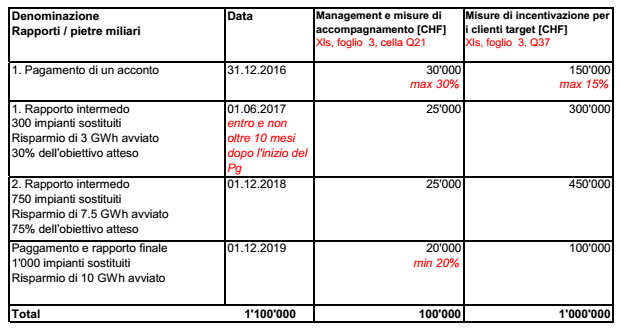 FirmeLuogo, data:			Firma:Nome dell’organizzazioneRuolo e funzione nel programmaReferenteCognomeNomeFunzioneTelefonoE-mailPersonale previstoCriterio 1p.es. capannoni di oltre 2’000 m2, pompe >10 kW, situati nel Cantone X, edifici abitativi, ecc.Criterio 2Criterio 1p.es. Payback > 2 anni, motore con IE4, efficienza luminosa >120lm/W, ecc.Criterio 2